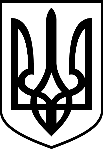 УКРАЇНАЛИСИЧАНСЬКА МІСЬКА ВІЙСЬКОВА АДМІНІСТРАЦІЯ СЄВЄРОДОНЕЦЬКОГО РАЙОНУ ЛУГАНСЬКОЇ ОБЛАСТІРОЗПОРЯДЖЕННЯНАЧАЛЬНИКА ЛИСИЧАНСЬКОЇ МІСЬКОЇВІЙСЬКОВОЇ АДМІНІСТРАЦІЇ07.02.2024				м. Лисичанськ				№ 61Про виділення коштів на поповнення статутного капіталу Комунального підприємства «Східна НОВА» Лисичанської міської ради Луганської області»Керуючись пунктами 10, 12 частини другої, пунктами 4, 8 частини шостої статті 15 Закону України «Про правовий режим воєнного стану», статтею 26, частиною п’ятою статті 60 Закону України «Про місцеве самоврядування в Україні», Постановою Верховної Ради України від 18.10.2022 № 2670-IX «Про здійснення начальником Лисичанської міської військової адміністрації Сєвєродонецького району Луганської області повноважень, передбачених частиною другою статті 10 Закону України «Про правовий режим воєнного стану», Указом Президента України від 11.06.2022 № 406/2022 «Про утворення військової адміністрації», відповідно до частин першої та четвертої статті 63, частини четвертої статті 78, абзацу другого частини першої статті 140 Господарського кодексу України, враховуючи розпорядження начальника Лисичанської міської військової адміністрації від 05.06.2023 № 283 «Про створення комунального підприємства»,зобов’язую:1. Виділити з бюджету Лисичанської міської територіальної громади кошти на поповнення статутного капіталу Комунального підприємства «Східна НОВА» Лисичанської міської ради Луганської області» в сумі 7 435 015 (сім мільйонів чотириста тридцять п’ять тисяч п’ятнадцять) гривень 00 коп.2. Фінансовому управлінню (Ольга САПЕГИНА) передбачити у бюджеті Лисичанської міської територіальної громади на 2024 рік головному розпоряднику коштів – Управлінню власності Лисичанської міської військово-цивільної адміністрації по КПКВКМБ 3117670 КЕКВ 3210 кошти на зазначені в пункті 1 цього розпорядження цілі в сумі 7 435 015 (сім мільйонів чотириста тридцять п’ять тисяч п’ятнадцять) гривень 00 коп.3. Головному розпоряднику коштів – Управлінню власності Лисичанської міської військово-цивільної адміністрації направити грошові кошти в сумі 7 435 015 (сім мільйонів чотириста тридцять п’ять тисяч п’ятнадцять) гривень 00 коп., передбачені по КПКВКМБ 3117670 КЕКВ 3210, на поповнення статутного капіталу Комунального підприємства «Східна НОВА» Лисичанської міської ради Луганської області» (код ЄДРПОУ 44920965) на розрахунковий рахунок UA253348510000000026003210170, відкритий в АТ «Перший український міжнародний банк».4. Директору Комунального підприємства «Східна НОВА» Лисичанської міської ради Луганської області» БАНДУРКІНУ Георгію направити виділені кошти на здійснення статутної діяльності, зокрема, на здійснення капітального та поточного ремонту окремих приміщень будівель за адресою: Кіровоградська область, Олександрійський район, село Войнівка, вулиця Лісна, 1; виплату заробітної плати працівникам та нарахувань на неї; оплату комунальних послуг.5. Контроль за виконанням цього розпорядження покласти на першого заступника начальника міської військової адміністрації Садовського Руслана.Начальник Лисичанської міськоївійськової адміністрації						   Валерій ШИБІКО